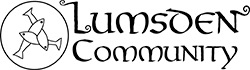 Lumsden 100 ClubRulesTo take part in the Lumsden 100 Club, you must be a member of the Friends of Lumsden 100 Club and fill in a Membership Form and return by post or e mail along with payment by BACS, cheque, or cash of £12 per number, This covers the annual subscription per number and should be done prior to the 1st draw in January of each year, starting in January 2022. The Club year will run from January to December, joining during that year making a pro rata payment is at the discretion of the Committee.Members must be over 16 years of age.There is no limit to the number of members in the club, but if membership of the club falls below 60, then the club will be disbanded.Numbers will be allocated to each member at random prior to the draw in January.  The allocated number/s will remain the same for the full year. The draw will take place on the 3rd Tuesday of each month commencing in January 2022.  The draw will be conducted with no less than 3 Committee/Trustee members present, either virtually or in person.Prize money will be paid by Cheque or BACS.Prize money each month will be as follows 1st Prize £20, 2nd Prize £10, 3rd Prize £5.Details of the winners of each month’s draw will be placed on the notice board outside the hall; village notice board and on Lumsden Events e mail and in our Newsletter.If a member dies or leaves during the year, their numbers will be removed from the draw. No refunds will be given.  These numbers will not be allocated until the redraw of numbers in the following January.In the case of any dispute, the Committee of LCA’s decision will be final.All proceeds from this club will go towards the running costs of the Public Toilets and the Community Hall.Created November 2021.